This form must be completed and returned to the YFC Office, School Road, Westonzoyland, Bridgwater, TA7 0LNA SEPARATE ENTRY FORM MUST BE COMPLETED BY EACH COMPETITOR.(PLEASE COMPLETE IN BLOCK LETTERS)Name __________________________________________________________    Date of Birth ______________________________Address  _____________________________________________________________________________________________________________________________________________________________________________________Post Code  ____________________________ Telephone  ________________________________________________ E-mail ________________________________________________________________________________________Name of YFC Club ________________________________________________________________________________ Name of YFC County Federation ________________________________________________________________YFC Membership Card Number ____________________________________  I hereby certify that the above particulars are correct to the best of my knowledge and undertake to conform to all the Rulesand Regulations of the Show.Please note:  As a condition of your entry limited exhibitor information will appear in the catalogue and on theRoyal Bath & West Show website.  Signed __________________________________________   Date _____________________________________________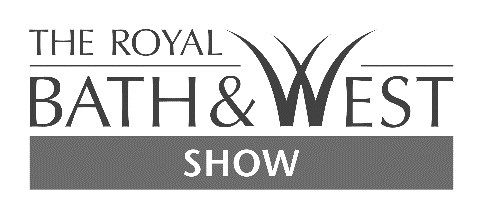 Entry formYoung Farmers’ Stock Judging CompetitionEntries Close: 23 MayClass No.Class DescriptionEntry Fees£            pEntry Fees£            pCheques and Postal Orders to be made payable to“Bath & West Shows Limited”VAT Reg No. 174 7334 91	GRAND TOTALCheques and Postal Orders to be made payable to“Bath & West Shows Limited”VAT Reg No. 174 7334 91	GRAND TOTAL££